Office Use Only 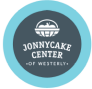 BC___ EM___ Email___ DB___ Vol Type____Jonnycake Center of Westerly Volunteer Application Contact the Volunteer Office at 401-377-8069 x 114 or volunteer@jonnycake.org Today’s Date: ______________ Last Name: ___________________First Name: ___________________Middle Initial____ Date of Birth: _________ Address: ___________________________________City: __________________State: _______ Zip: _______________ Primary Phone: _________________________________ Alternate Phone: ___________________________________ Email Address: ___________________________________________________________________________________ Emergency Contact: ______________________________________________ Phone: __________________________ Why are you interested in volunteering at the Jonnycake Center? __________________________________________ How did you hear about volunteering at the Jonnycake Center? Please circle. Word of mouth Facebook Referral Newspaper Email Other: _____________________________________ Any special skills or interests? ______________________________________________________________________ In which area(s) would you be interested in volunteering? Please circle. Thrift Store (Clothes/Merchandise Sorting, Arranging/ Stocking Store) Office Food Pantry  Availability during Store Hours  Store Hours: Monday, Tuesday, Wednesday, Friday, Saturday 9:00 - 4:00, Thursday 9:00 - 6:00. Please note the days/hours you are able to volunteer: We request a minimum of two hours. A Non-Profit Charitable 501(c)(3) Organization 23 Industrial Drive Westerly, RI 02891 401.377.8069 www.jonnycake.org Are you required to complete community service? Circle one: YES NO If yes, required hours: _________ Deadline required for completion: _______________________________ Type of Community Service: Academic (school name) _____________ Church(church name)___________ Court Ordered COURT ORDERED COMMUNITY SERVICE: If volunteering is court ordered please explain the offense:___________________________________________________ ___________________________________________________________________________________________________ Have you ever been convicted of a Felony: [ ] Yes [ ] No Misdemeanor [ ] Yes [ ] No If yes, explain number of conviction(s), nature of offense(s) leading to conviction(s), when and where such offense(s)  was/were committed_________________________________________________________________________________ __________________________________________________________________________________________________ Certain offenses may disqualify you to complete your community service requirement at the Jonnycake Center and must  be approved in advance. Volunteering for court ordered community service is more structured than the regular  volunteer program. CONFIDENTIALITY AND DISCLOSURE STATEMENT The undersigned agrees to prevent unauthorized use or dissemination of any confidential information reported to The  Jonnycake Center of Westerly. Confidential information is defined as written or oral information disclosed to  staff/volunteers specifically related to the population served (clients, donors, or other collaborative agencies). Violation  of confidentiality laws may result in termination of volunteer relationships and/or other penalties including legal actions. Print Name_____________________________________ Signature_____________________________________________________Date___________________ CRIMINAL RECORD CHECK CONSENT  I authorize the release of any personal criminal information or data from the Westerly Police Department or from the  State of Rhode Island/Connecticut with regard to myself. This record may be released to the Jonnycake Center of  Westerly only for determination of suitability for a volunteer position and capacity. Print Name_____________________________________ Signature_____________________________________________________Date___________________A Non-Profit Charitable 501(c)(3) Organization 23 Industrial Drive Westerly, RI 02891 401.377.8069 www.jonnycake.org JONNYCAKE CENTER OF WESTERLY A Non-Profit Charitable 501(c)(3) Organization 23 Industrial Drive Westerly, RI 02891 401-377-8069 www.jonnycake.org RELEASE AND WAIVER OF LIABILITY PLEASE READ CAREFULLY: THIS IS A LEGAL DOCUMENT THAT AFFECTS YOUR LEGAL RIGHTS! This Release and Waiver of Liability (the “Release”) executed on this _____ day of  _______________________, 20_______, by __________________________________________________ (the “VOLUNTEER”)  in favor of the Jonnycake Center of Westerly, a non-profit corporation, and its directors, officers,  employees, and agents. The VOLUNTEER desires to work as a VOLUNTEER for the Jonnycake Center of Westerly and  engage in the Activities related to being a VOLUNTEER in the Thrift Store, Food Pantry, or other  special activities or events (Activities). The VOLUNTEER understands that the Activities may  include lifting/carrying/moving furniture and other donated items, loading/unloading delivery  vehicles in the Thrift Store and Food Pantry, stocking shelves in the Thrift Store and Food Pantry,  and working in the sorting rooms and office spaces. The VOLUNTEER hereby freely, voluntarily, and without duress executes this Release under the  following terms: 1. RELEASE AND WAIVER. VOLUNTEER does hereby release and forever discharge and hold  harmless the Jonnycake Center of Westerly and its successors and assigns from any and all  liability, claims, and demands of whatever kind or nature, either in law or in equity that arise or  may hereafter arise from said VOLUNTEER Activities with the Jonnycake Center of Westerly. VOLUNTEER UNDERSTANDS THAT THIS RELEASE DISCHARGES THE JONNYCAKE CENTER OF  WESTERLY FROM ANY LIABILITY OR CLAIM THAT THE VOLUNTEER MAY HAVE AGAINST THE  JONNYCAKE CENTER OF WESTERLY WITH RESPECT TO ANY BODILY INJURY, PERSONAL INJURY, ILLNESS, DEATH, OR PROPERTY DAMAGE THAT MAY RESULT FROM SAID VOLUNTEER’S ACTIVITIES  IN THE JONNYCAKE CENTER OF WESTERLY, WHETHER CAUSED BY THE NEGLIGENCE OF THE  JONNYCAKE CENTER OF WESTERLY OR ITS OFFICERS, DIRECTORS, EMPLOYEES, OR AGENTS OR  OTHERWISE. VOLUNTEER ALSO UNDERSTANDS THAT THE JONNYCAKE CENTER OF WESTERLY  DOES NOT ASSUME ANY RESPONSIBILITY FOR OR OBLIGATION TO PROVIDE FINANCIAL ASSISTANCE OR  OTHER ASSISTANCE, INCLUDING, BUT NOT LIMITED TO, MEDICAL, HEALTH, OR DISABILITY INSURANCE  IN THE EVENT OF INJURY OR ILLNESS. 2. MEDICAL TREATMENT. VOLUNTEER does hereby release and forever discharge the Jonnycake  Center of Westerly from any claim whatsoever which arises or may hereafter arise on account of any first  aid, treatment, or service rendered in connection with the said VOLUNTEER’S Activities with the  Jonnycake Center of Westerly.Page 3 of 7 3. ASSUMPTION OF THE RISK. The VOLUNTEER understands that the Activities may involve work that  may be hazardous to the VOLUNTEER, including, but not limited to, lifting/carrying/ moving furniture and other donated items, loading/unloading delivery vehicles in the Thrift Store and  Food Pantry, stocking shelves in the Thrift Store and Food Pantry, working in the sorting rooms and  office spaces, and transportation to and from the work sites. VOLUNTEER hereby expressly and  specifically assumes the risk of injury or harm in the Activities, and releases the Jonnycake Center of  Westerly from all liability for injury, illness, death, or property damage resulting from the Activities. 4. INSURANCE. The VOLUNTEER understands that, except as otherwise agreed to by the Jonnycake  Center of Westerly in writing, the Jonnycake Center of Westerly does not carry or maintain health,  medical, or disability insurance coverage for any VOLUNTEER. Each VOLUNTEER is expected and  encouraged to obtain his or her own medical or health insurance coverage. 5. PHOTOGRAPHIC RELEASE. VOLUNTEER does hereby grant and convey unto the Jonnycake Center of  Westerly all rights, title, and interest in any and all photographic images and video and/or audio  recordings made by the Jonnycake Center of Westerly during the said VOLUNTEER’S Activities with the  Jonnycake Center of Westerly including, but not limited to, any royalties, proceeds, or other benefits  derived from such photographs or recordings. 6. OTHER. VOLUNTEER expressly agrees that this Release is intended to be as broad and inclusive as  permitted by the laws of the State of Rhode Island, and that this Release shall be governed by and  interpreted in accordance with the laws of the State of Rhode Island. VOLUNTEER also agrees that in the  event that any clause or provision of this Release shall be held to be invalid by any court of competent  jurisdiction, the invalidity of such clause or provision shall not otherwise affect the remaining provisions  of this Release which shall continue to be enforceable. In witness whereof, VOLUNTEER has executed this Release as of the day and year written above. Volunteer Signature _____________________________________________ If under 18 years of age, parent or guardian must sign: Parent/Guardian Signature:_________________________________________________ Parent/Guardian Print Name:_______________________________________________ Rev: Feb. 2020Page 4 of 7 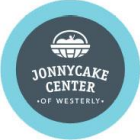 VOLUNTEER GUIDELINES All volunteers at the Jonnycake Center of Westerly must adhere to the following guidelines: 1. The Jonnycake Center of Westerly is a place of business, and you are here to work and to support its mission. Volunteers  are expected to complete duties in a professional and thorough manner. In most areas of the Jonnycake Center volunteers  may be in contact with the general public who are shopping in the store or obtaining services through the social services  office. As such, volunteers must always maintain a professional demeanor. This means no use of cell phones (including texting), no headphone use, and no foul language.  2. The Jonnycake Center of Westerly is a busy work environment. Please come dressed in comfortable clothing and closed toe shoes. Please note that clothing should be appropriate for bending and lifting and may get dirty during your shift.  Clothing with rude language/images or political statements is not allowed. 3.Volunteers must sign in and out on the appropriate log, and ensure the date, time-in, and time-out are accurate and  complete. This sign-in sheet is an official record and is not only used to provide service hours to schools and courts, but  also serves as a list of people in the building in case of emergency. Students and court-ordered volunteers will not be  given credit for hours if the log is not completed properly! Upon completion of required hours, academic and court  ordered community service volunteers will be provided a letter verifying the number of hours served. The Volunteer  Office requires TWO BUSINESS DAYS notice to process letters for school or court. Last-minute requests cannot be  accommodated. 4. Duties/work assignments: a. Volunteers will most likely work in our thrift store. Volunteers may be asked to sort donations, tag items, help  receive donations, place items on the floor for sale, or to clean the various areas throughout the Jonnycake Center of  Westerly. After an orientation volunteers will be expected to perform the tasks independently, with minimal supervision.  Volunteers working in the thrift store will report to the thrift store manager for assignments. b. Volunteers working in the pantry will report to the pantry manager. c. Name tags, located by the sign-in sheet, must be worn at all times. 5. Handbags should not be kept in active store or donation processing spaces. No personal bags are allowed in the  clothing room, or in donation processing areas. A limited number of lockers and locks are available for daily use on a first  come first serve basis. Volunteers may bring personal locks for use during their shift (locks must be removed at the end of  each shift). Using lockers protects our employees and volunteers from any accidental appropriation of their belongings as Page 5 of 7 well as protects the Center from the appearance of employees and volunteers having the opportunity for the  unprofessional acquisition of goods. Before leaving the building at any time (for breaks, for lunch, at the end of day, etc.), employees and volunteers MUST be  willing to provide their open bags for inspection to a store manager or supervisor. Volunteers who prefer not to open their  bags, may elect to bring only small necessary items (keys, license, etc.) and keep them on their person.  6. Shopping in the thrift store is allowed before or after your shift. All purchases must be rung-up at the register by a store  manager or supervisor. Volunteers must leave with purchases through the front door of the thrift store. 7. Volunteers must follow posted guidelines regarding masking. Masking guidelines are subject to change based on  current community risk levels. Any volunteer who tests positive for COVID-19, or is a close contact, must get approval  from a manager before returning to volunteer work at the Jonnycake Center of Westerly. Failure to comply with these guidelines may result in dismissal. Printed name__________________________________________________ Signature_____________________________________________________Date________________ If under 18, parent or guardian must sign. Parent/guardian printed name___________________________________ Parent/guardian signature______________________________ Date__________Page 6 of 7 Volunteer Info & Emergency Contacts - Please Print Volunteer Name _______________________________________________ Date _______________________ Volunteer Address____________________________________________________________________________ _____________________________________________________________________________________________ Volunteer Cell Phone ________________________ Other Phone__________________________________ Volunteer Email ______________________________________________________________________________ Emergency Contacts 1. Name______________________________________________ Relationship____________________ Phone ________________________________________________________________ 2. Name______________________________________________ Relationship____________________ Phone ________________________________________________________________ Medical Information, In Case of Emergency Do you have any medical conditions or allergies we should be aware of? YES NO If yes, please describe________________________________________________________________________ _____________________________________________________________________________________________ If any of this information changes, for your well-being and safety, please keep us informed.  Thank you. Page 7 of 7 